高知県　いの町　　空き家バンク登録物件　　　　　NO:3055いの町の市街地から車で５０分程、吉野川が近くを流れる山村の平屋。農地法の要件あり外観	間取り図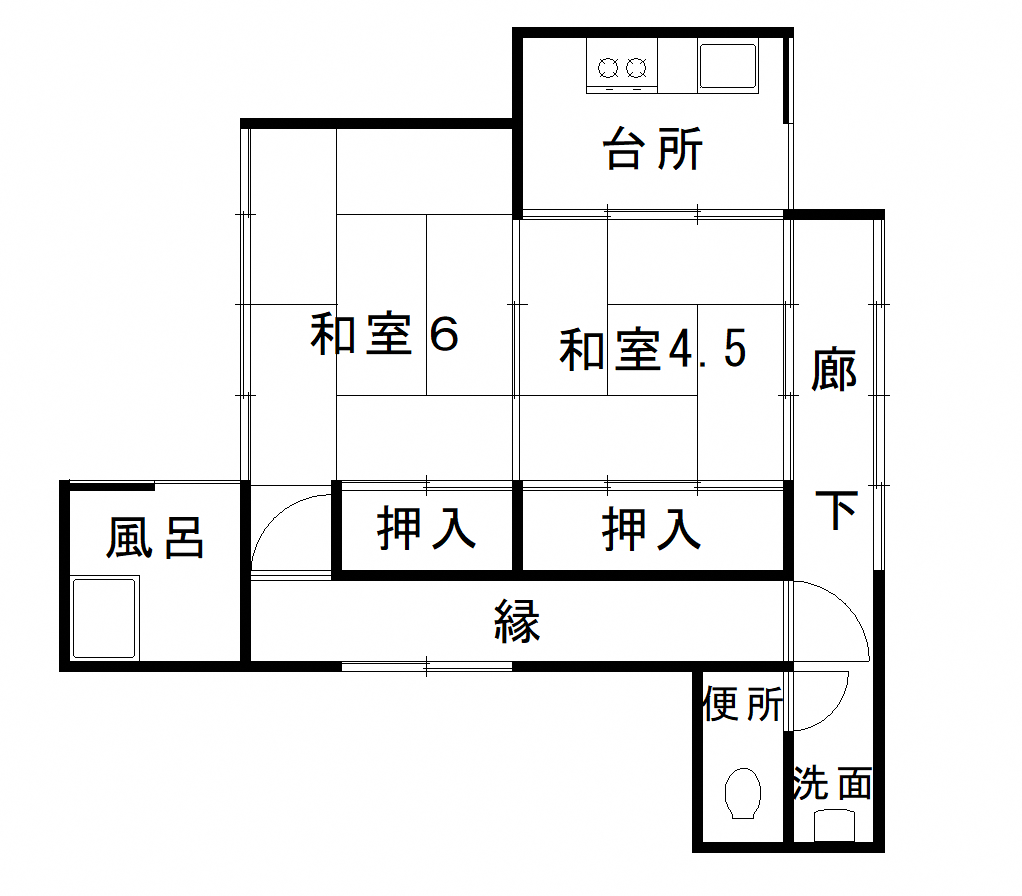 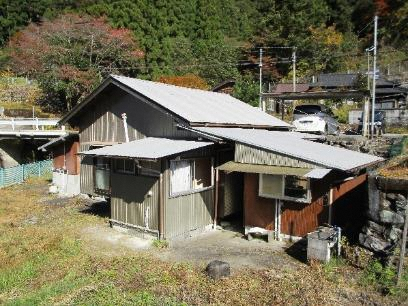 物件詳細外観	外観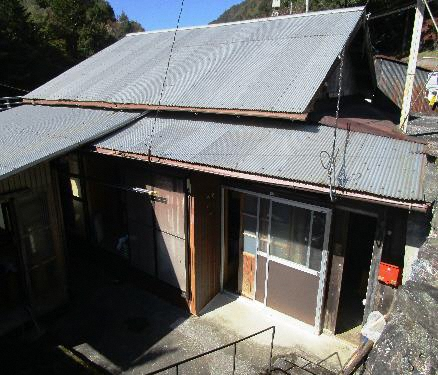 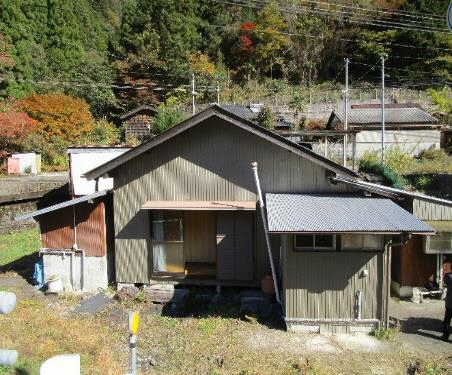 台所　　　　　　　　　　　　　　　　　　　　　　和室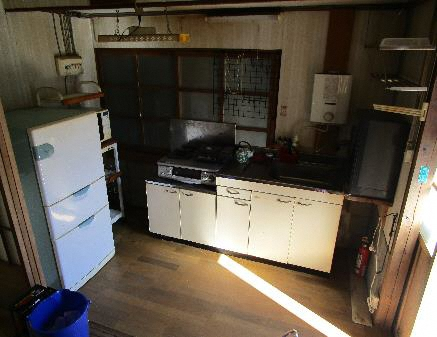 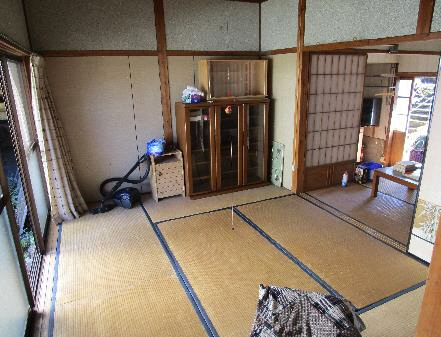 和室　　　　　　　　　　　　　　　　　　　　　　洗面台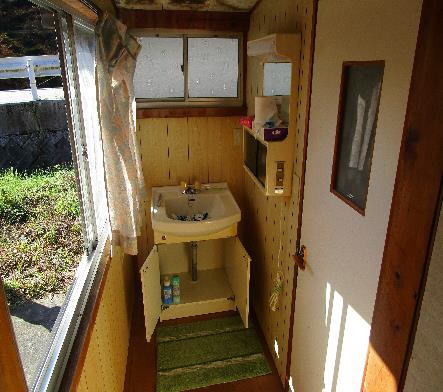 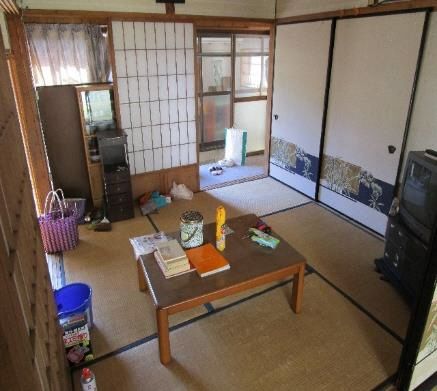 トイレ	廊下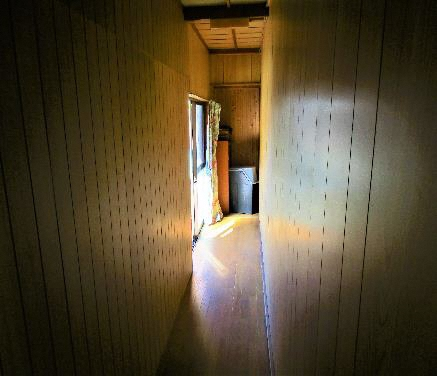 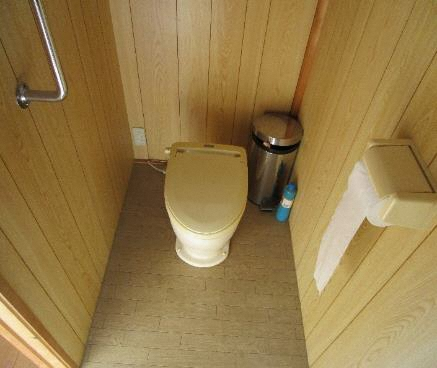 和室　　　　　　　　　　　　　　　　　　　　　　台所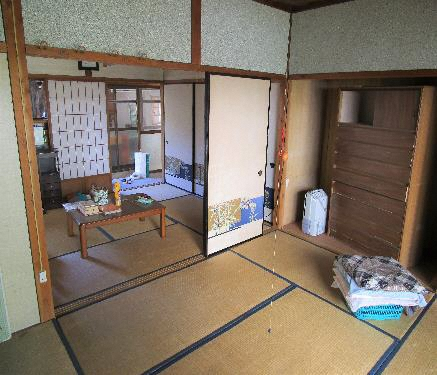 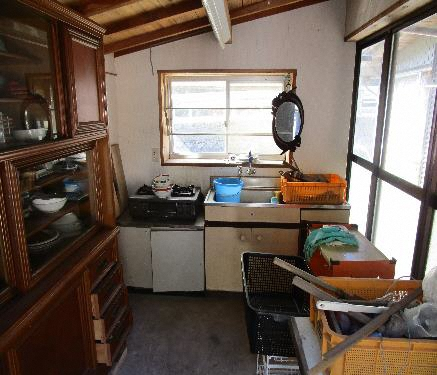 お風呂場　　　　　　　　　　　　　　　　　　　　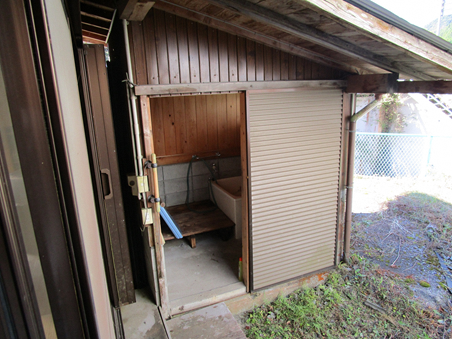 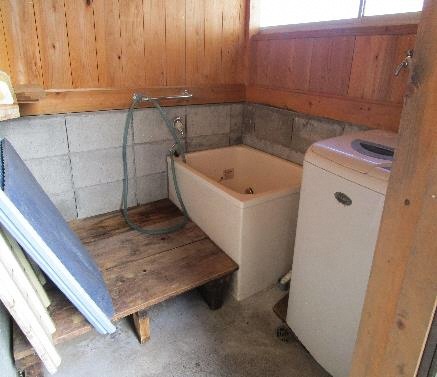 周辺　　　　　　　　　　　　　　　　　　　　　　周辺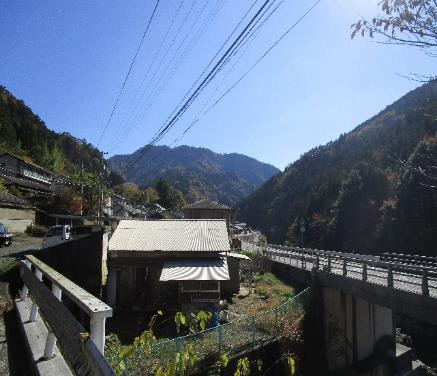 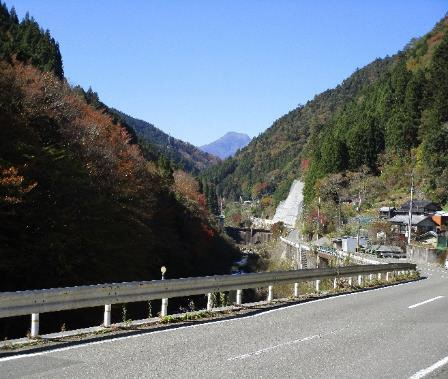 所在地いの町長沢いの町長沢いの町長沢いの町長沢地区本川地区本川地区賃料￥５，０００／月￥５，０００／月￥５，０００／月￥５，０００／月売却価格敷金空き家になった時期平成２０	年頃平成２０	年頃平成２０	年頃平成２０	年頃平成２０	年頃平成２０	年頃平成２０	年頃建築時期	昭和４５年　　	月頃：　　築	約４９年	昭和４５年　　	月頃：　　築	約４９年	昭和４５年　　	月頃：　　築	約４９年	昭和４５年　　	月頃：　　築	約４９年	昭和４５年　　	月頃：　　築	約４９年	昭和４５年　　	月頃：　　築	約４９年	昭和４５年　　	月頃：　　築	約４９年構造木造平屋間取り間取り２Ｋ２Ｋ向き南向き敷地面積	１９６．７６㎡（	約５９．５坪）	１９６．７６㎡（	約５９．５坪）	１９６．７６㎡（	約５９．５坪）	１９６．７６㎡（	約５９．５坪）	１９６．７６㎡（	約５９．５坪）	１９６．７６㎡（	約５９．５坪）	１９６．７６㎡（	約５９．５坪）駐車場ありありその他付帯物件その他付帯物件畑畑畑改修の要否小修繕小修繕小修繕小修繕小修繕小修繕小修繕ペット可可可可可可可トイレ汲み取り汲み取り水道水道上水道上水道上水道電気休止休止お風呂お風呂灯油灯油灯油電話回線ネット回線ネット回線なしなしなし